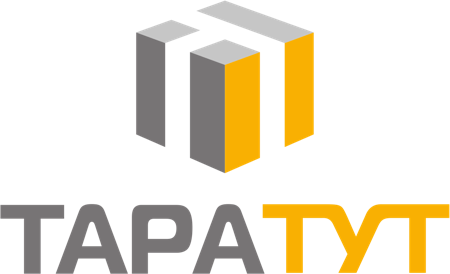 ООО «ТИПОГРАФИЯ ИНДИГО-РУ»ИНН 5245026012 КПП 524501001ОГРН 1145252033574607600 НИЖЕГОРОДСКАЯ ОБЛ. Г.БОГОРОДСК УЛ. СУШНИКОВА Д.11Расчетный счет: 40702810042000020838  Кор. счет: 30101810900000000603БИК: 042202603   Волго-Вятский банк ПАО Сбербанк	ИНН 7707083893, КПП526002003ОГРН 1027700132195ОКАТО 22401373000ОКПО 02748837ОКВЭД 65.12Генеральный директор Ручкин Юрий Евгеньевич